Modulistica Per L’accesso Ai Servizi Sociali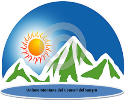 Dell’ambito Distrettuale Sociale N.12 Sangro - AventinoAl Comune di _____________________Alla Cortese Attenzione del Responsabile dei Servizi Socio-Assistenziali-SanitariOGGETTO: Richiesta Rimborso Spese SERVIZIO TRASPORTO DISABILI verso strutture sanitarie/riabilitative e socio educative/occupazionali.Il/La sottoscritto/a______________________________________________________________nat_ a ___________________(____) il _____________ residente a ______________________in via ___________________________n.________ CAP_______________________________tel. _________________________ cell. ____________________________________________CF ______________________________,CHIEDEIn qualità di FamiliareTutoreAmministratore di sostegnoPersona direttamente interessataAltro (specificare)__________________________________Il rimborso spese del servizio di cui all’oggetto per:Se stessoIl Beneficiario______________________________________________________Nato/a a ……………………………Prov………il………………… Residente in……………………via/piazza…………………………………..n……cap…………………………Tel…………………..CF…………………………………Attivato per recarsi presso la struttura________________________________________________ALLEGACertificato di frequenza C/O struttura;Attestazione ISEE Socio - sanitario;Fotocopia carta di identità del richiedente e del beneficiario. (luogo e data) _____________________ , _____________________                                                                                                                                                                                         FIRMA                                                                                                                                                           _______________________________ATTESTAZIONE A FIRMARE LA DOMANDA DI CHI NON SA O NON PUO’ FIRMARE PER IMPEDIMENTOAi sensi dell’art.4 ® del D.P.R. 28.12.2000 n.445 attesto che la dichiarazione è stata resa in mia presenzadal/dalla Sig/Sig.ra ______________________________________________________________In qualità di:coniugefigliparente o collaterale in linea retta  fino al terzo grado: ___________________altro: __________________identificato a mezzo________________________________________(allegato alla domanda)(luogo e data)_________________________	L’ ADDETTO ____________________________________Unione Montana dei Comuni del SangroArt. 13 del Regolamento UE n. 679/2016 GDPR e dell’art. 13  D.Lgs. n. 196/2003 “Codice in materia di protezione dei dati personali (cosiddetta legge Privacy)”La presente informativa è resa nel rispetto della normativa sulla protezione delle persone fisiche con riguardo al trattamento dei dati personali di cui al Regolamento UE 2016/679 (di seguito indicato come “Regolamento”) e l’Unione Montana dei Comuni del Sangro con sede in Via Duca degli Abruzzi,104 – 66047 – Villa Santa Maria (CH), in qualità di Titolare del trattamento dei dati, intende informarLa circa il trattamento dei Suoi dati.DEFINIZIONISi riporta il significato di alcuni termini utilizzati nella presente Informativa al fine di agevolarne la comprensione:Trattamento: qualsiasi operazione o insieme di operazioni, compiute con o senza l’ausilio di processi automatizzati e applicate a dati personali o insiemi di dati personali, come la raccolta, la registrazione, l’organizzazione, la strutturazione, la conservazione, l’adattamento o la modifica, l’estrazione, la consultazione, l’uso, la comunicazione mediante trasmissione, diffusione o qualsiasi altra forma di messa a disposizione, il raffronto o l’interconnessione, la limitazione, la cancellazione o la distruzione; Dati: i Dati Personali, le Categorie Particolari di Dati Personali e i Dati Giudiziari;Dati Personali: qualsiasi informazione riguardante una persona fisica identificata o identificabile (“Interessato”); si considera identificabile la persona fisica che può essere identificata, direttamente o indirettamente, con particolare riferimento a un identificativo come il nome, un numero di identificazione, dati relativi all’ubicazione, un identificativo online o a uno o più elementi caratteristici della sua identità fisica, fisiologica, genetica, psichica, economica, culturale o sociale;Categorie Particolari di Dati Personali: i Dati Personali che rivelano l’origine razziale o etnica, le opinioni politiche, le convinzioni religiose o filosofiche, o l’appartenenza sindacale, nonché dati genetici, dati biometrici intesi a identificare in modo univoco una persona fisica, data relativi alla salute o alla vita sessuale o all’orientamento sessuale della persona;Dati Giudiziari: sono i Dati Personali relativi alle condanne penali e ai reati o a connesse misure di sicurezza; questa tipologia di dati possono essere trattati dalla Società solo nei limiti e nei casi espressamente previsti dalla Autorizzazione Generale n. 7/2016 rilasciata dall’Autorità Garante nell’ambito del trattamento dei dati giudiziari;Titolare: Unione Montana dei Comuni del Sangro con sede in Via Duca degli Abruzzi, 104 – 66047 – Villa Santa Maria (Ch)- che determina le finalità e i mezzi del trattamento dei Dati dell’Interessato;Responsabile: è la persona fisica o giuridica, l’autorità pubblica, il servizio o altro organismo che tratta Dati per conto del Titolare;Interessato: il soggetto a cui si riferiscono i Dati;Titolare del Trattamento: Unione Montana dei Comuni del Sangro con sede in Via Duca degli Abruzzi,104 – 66047 – Villa Santa Maria (Ch).Denominazione del Trattamento: Amministrazioni di sostegno, tutele, curatele. In particolare, trasporto disabili e anziani.Finalità del Trattamento: Trasporto disabili o anziani in situazioni di particolare necessità, che non risultano in grado di servirsi dei normali mezzi pubblici e della propria rete familiare.La raccolta dei dati: Per svolgere tale trattamento, l’Unione Montana dei Comuni del Sangro deve utilizzare alcuni dati che riguardano Lei e le eventuali altre parti interessate. Si tratta di informazioni personali che saranno trattate in modo sia elettronico che manuale. Tali informazioni, raccolte nella misura strettamente necessaria all’espletamento dell’Attività attività di trasporto disabili e anziani.La comunicazione dei dati: L’Ente comunicherà i dati da lei forniti a società di servizi e Enti Pubblici. Le trasmissioni avvengono in forma cartacea o digitale.Categorie particolari di dati personali Ai sensi degli articoli 9 e 10 del Regolamento UE n. 2016/679, Lei potrebbe conferire all’ Ente per l’espletamento del servizio dati qualificabili come “categorie particolari di dati personali” e cioè quei dati che rivelano “l’origine razziale o etnica, le opinioni politiche, le convinzioni religiose o filosofiche, o l’appartenenza sindacale, nonché dati genetici, dati biometrici intesi a identificare in modo univoco una persona fisica, dati relativi alla salute o alla vita sessuale o all’orientamento sessuale della persona” o dati personali relativi a condanne penali e reati richiesti per legge. Tali categorie di dati potranno essere trattate solo previo Suo libero ed esplicito consenso, manifestato in forma scritta in calce alla presente informativa, o ai sensi dell’art. 9, paragrafo 2, lettere f) e g) del Regolamento UE n. 2016/679, senza tali informazioni l’Ordine non potrà svolgere l’incarico affidatogli.Esistenza di un processo decisionale automatizzato, compresa la profilazione: L’Ente non adotta nessun processo decisionale automatizzato, compresa la profilazione di cui all’art. 22, paragrafi 2 e 4 del Regolamento UE n. 2016/679.Diritti dell’interessato: Ai sensi del Regolamento, l’Interessato ha il diritto di accedere ai propri Dati, in particolare ottenere in qualunque momento la conferma dell’esistenza o meno degli stessi e di conoscerne il contenuto, l’origine, l’ubicazione geografica, nonché di chiederne copia.L’Interessato ha altresì il diritto di verificarne l’esattezza o chiederne l’integrazione, l’aggiornamento, la rettifica, la limitazione del Trattamento, la cancellazione, la trasformazione in forma anonima o il blocco dei dati trattati in violazione di legge, nonché di opporsi in ogni caso al loro trattamento. Inoltre, l’Interessato ha il diritto di chiedere la portabilità dei dati e di proporre reclamo all’autorità di controllo.Modalità di esercizio dei diritti: Per esercitare i diritti di cui al punto precedente “Diritto dell’Interessato”, l’Interessato potrà rivolgersi al Titolare l’Unione Montana dei Comuni del Sangro con sede in Via Duca degli Abruzzi,104 – 66047 – Villa Santa Maria (Ch), oppure al DPO Ing. Massimo Staniscia inviando una e-mail: dpo.massimo.staniscia@gmail.com.Il termine per la risposta all’Interessato è di trenta giorni, estendibile fino a due mesi in casi di particolare complessità; in questi casi, il Titolare fornisce almeno una comunicazione interlocutoria all’interessato entro il termine di trenta giorni.L’esercizio dei diritti è, in linea di principio, gratuito; in caso di richieste manifestamente infondate o eccessive (anche ripetitive), il Titolare si riserva il diritto di addebitare un contributo spese ragionevole tenendo conto dei costi amministrativi sostenuti per fornire le informazioni o la comunicazione o intraprendere l'azione richiesta; oppure, in alternativa, di rifiutare di soddisfare la richiesta, anche alla luce delle indicazioni che dovessero essere fornite dal Garante Privacy.Diritto alla cancellazione (c.d. diritto all’oblio): I documenti inviati all’Ente, come ogni altro analogo documento pubblico destinato a pubblici archivi, devono essere conservati inalterati nel tempo nel suo tenore originario, pertanto i dati personali conferiti per il servizio non potranno essere cancellati ove siano stati riportati in registri o archivi, in quanto acquisiti:per l’adempimento di un obbligo legale che richieda il trattamento;nell’esercizio di pubblici poteri di cui è investito il titolare del trattamento;ai fini di archiviazione nel pubblico interesse;per l’accertamento, l’esercizio o la difesa di un diritto in sede giudiziaria.Per lo stesso motivo ogni successiva modifica dai dati ivi contenuti non dovrà e non potrà comportare modifica della pratica, ma sarà documentata con le modalità sue proprie. Reclamo al Garante Privacy: L’Interessato ha la possibilità di proporre reclamo all’Autorità Garante Privacy, contattabile al sito web http://www.garanteprivacy.it/.Luogo e Data____________________________Io sottoscritto/a                                                                                         alla luce dell’informativa ricevutaesprimo il consenso                                           non esprimo il consenso al trattamento dei dati personali, nonché di quelli che mi impegno a fornire in futuro in caso di variazioni degli stessi, secondo la finalità del Trattamento espressa nell’informativa.                                                                                                                                                              Firma	                                                                          